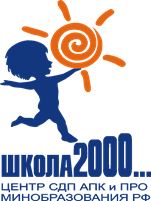 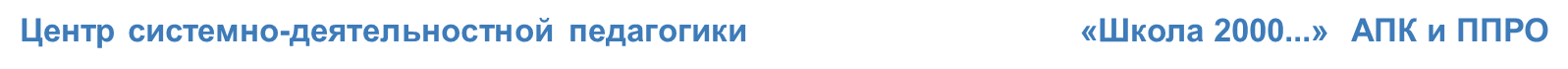 Итоги IV международного педагогического конкурса «Учу учиться» в 2017-2018 учебном годуВ 2017-2018 учебном году представлено на международном профессиональном конкурсе «Учу учиться» 19 разработанных конкурсных материалов, из них 17 выставлено на сайте конкурса http://www.sch2000.ru/konkurs-uchu-uchitsya/works/ и 17 стали победителями и призерами данного конкурса.Поздравляем победителей и призеров конкурса! Желаем Вам дальнейших успехов в освоении технологии СДП Л.Г. Петерсон и достижении высоких результатов в обучении наших гимназистов!Результаты III международном профессиональном конкурсе «Учу учиться»ФИО педагогаРезультатСценарий урока в технологии деятельностного метода образовательной области «Филология» с учащимися начальной школыСценарий урока в технологии деятельностного метода образовательной области «Филология» с учащимися начальной школыКозлова Яна Анатольевна, учитель начальных классовДиплом I степениШепель Марина Викторовна, учитель начальных классовУчастник Юркова Татьяна Сергеевна, учитель английского языкаЛугинина Елена Анатольевна, учитель английского языкаДиплом I степениСценарий урока в технологии деятельностного метода образовательной области «Математика и информатика» с учащимися начальной школыСценарий урока в технологии деятельностного метода образовательной области «Математика и информатика» с учащимися начальной школыЛипина Ольга Валентиновна, учитель начальных классовДиплом II степениСценарий предметного урока в технологии деятельностного метода  с учащимися основной школыСценарий предметного урока в технологии деятельностного метода  с учащимися основной школыАнцыгина Юлия Сергеевна, учитель математикиДиплом I степениБайдарова Леля Викторовна, учитель русского языка и литературыЩукина Анна Александровна, учитель английского языкаДиплом I степениКазак Ольга Геннадьевна, учитель английского языкаДиплом I степениКарпова Людмила Алексеевна, учитель немецкого языкаБалковая Алена Сергеевна, учитель французского языкаДиплом I степениМирошниченко Юлия Геннадьевна, учитель английского языкаДиплом I степениРепникова Екатерина Сергеевна, учитель английского языкаДиплом I степениСенников Андрей Валерьевич, учитель географииФилатова Анна Борисовна, учитель географииДиплом I степениЗалешина Марина Александровна, учитель технологииДиплом I степениЛисина Татьяна Григорьевна, учитель технологии           Участник Заболоцкая Инна Геннадьевна, учитель русского языка и литературыДиплом I степениЛиповка Евгений Владимирович, учитель истории и обществознанияДиплом III степени